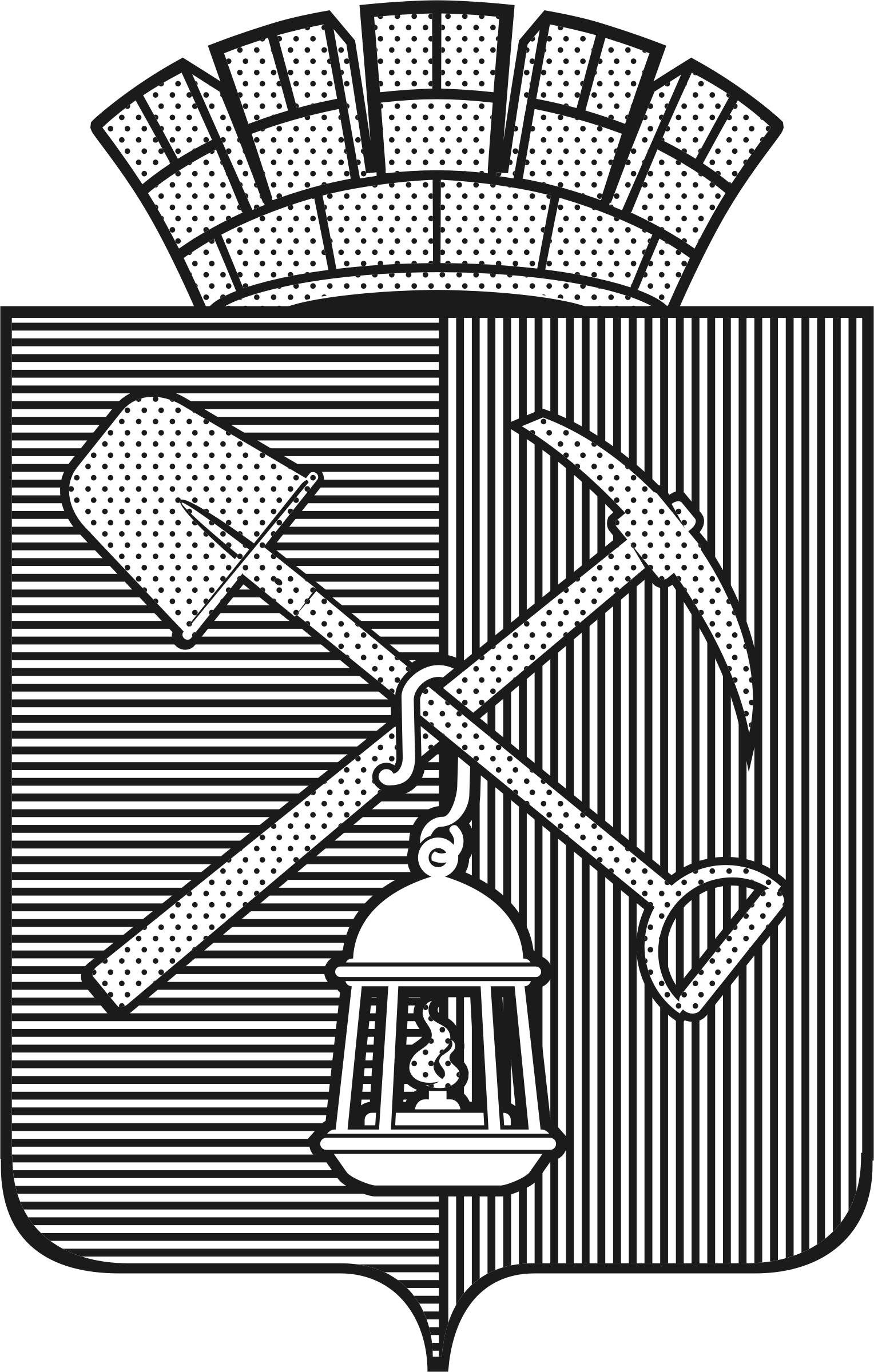 Совет народных депутатовКиселевского городского округаРЕШЕНИЕ№ 63-н «24» октября 2013 г.В соответствии с Федеральным законом Российской Федерации от 06.10.2003 №131-ФЗ «Об общих принципах организации местного самоуправления в Российской Федерации», Уставом Киселевского городского округа, Совет народных депутатовКиселевского городского округа, РЕШИЛ:1. Внести в решение Совета народных депутатов Киселевского городского округа от 26.09.2013№ 58-н «Об установлении размеров платы за содержание, ремонт жилья и коммунальные услуги» следующие изменения:1.1. В пункте 5 Решения слова «со способом управления управляющая организация либо ТСЖ, ЖК, ЖСК, ТД» заменить словами: «со способом управления – управление управляющей организацией либо управление товариществом собственников жилья, либо жилищным кооперативом или иным специализированным потребительским кооперативом».1.2. абзац второй пункта 11Решения изложить в следующей редакции: «Решение Киселевского городского Совета народных депутатов от 27.06.2013 № 49-н «О внесении изменений в Решение Киселевского городского Совета народных депутатов от 31.05.2012 № 39-н «Об установлении размеров платы за содержание, ремонт жилья и коммунальные услуги»;1.3. в пункте 12 Решения слова «Полушкин Е.А.» заменить  словами  «Полушкина Е.А.»;1.4. нумерацию пунктов 11,12 Решения изменить на 10, 11 соответственно.1.5. раздел № 3 «Район «Центр города» (в т.ч.  Северный поселок)» Приложения № 2 к Решению изложить в следующей редакции: «»         2. Администрации Киселевского городского округа опубликовать настоящее решение в средствах массовой информации.3. Настоящее решение вступает в силу с момента его опубликования в средствах массовой информации.4.Контроль за исполнением настоящего решения возложить на председателя комитета Совета народных депутатов Киселевского городского округа по экономике, развитию промышленности и городского хозяйства  Полушкина Е.А.И.о. главы Киселевского городского округа		    	                           В.А. ЛатаПредседательСовета народных депутатовКиселевского городского округа                                                                     В.Б. Игуменшев	О внесении изменений в решение Совета народных депутатов Киселевского городского округа от 26.09.2013  № 58-н «Об установлении размеров платы за содержание, ремонт жилья и коммунальные услуги»3. Район «Центр города» (в т.ч. Северный поселок)3. Район «Центр города» (в т.ч. Северный поселок)3. Район «Центр города» (в т.ч. Северный поселок)3. Район «Центр города» (в т.ч. Северный поселок)3.1.Крупнопанельные, кирпичные здания, при наличии всех видов благоустройстваДо 30 лет0,603.2.Крупнопанельные, кирпичные здания при наличии всех видов благоустройстваОт 30 до 50 лет0,483.3Крупнопанельные, кирпичные здания при отсутствии одного или более видов благоустройстваОт 30 до 50 лет0,383.4.Здания из прочих материалов при  отсутствии одного или более видов благоустройстваОт 30 до 50 лет0,193.5.Здания из прочих материалов при полном отсутствии благоустройстваОт 30 до 50 лет0,123.6.Крупнопанельные, кирпичные здания при наличии всех видов благоустройстваСвыше 50 лет0,303.7.Крупнопанельные, кирпичные здания при отсутствии одного или более видов благоустройстваСвыше 50 лет0,243.8.Здания из прочих материалов при полном отсутствии благоустройстваСвыше 50 лет0,08